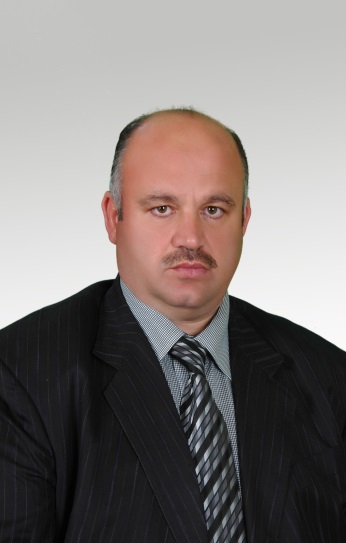 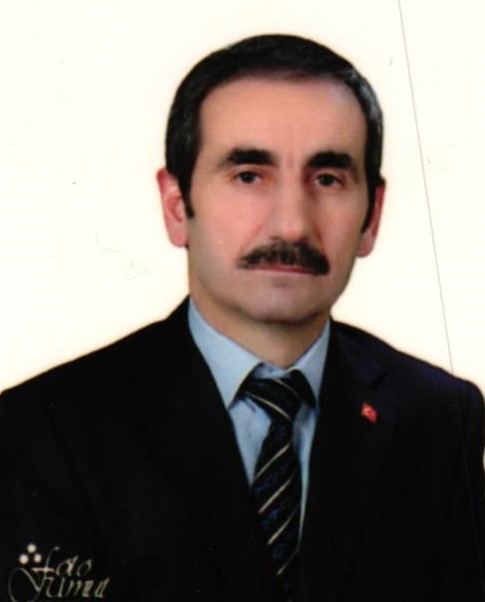 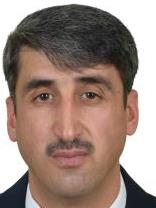 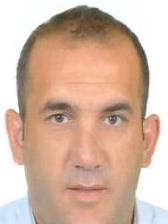 Bekir AKSAKALNİYAZİ TEYMENİkram ALADAEmre KÖKSAL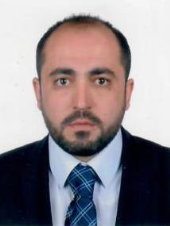 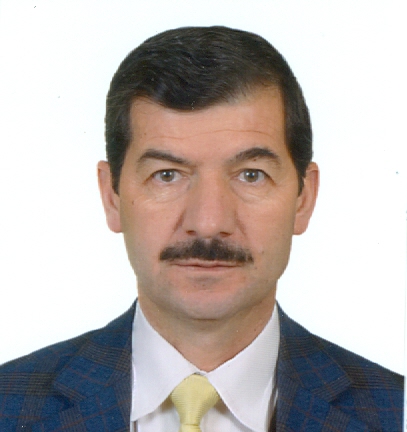 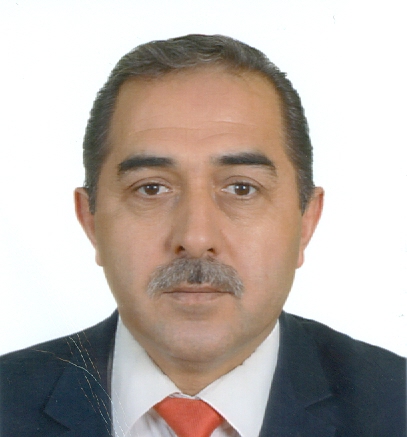 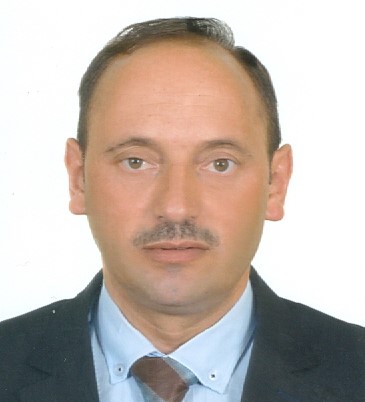 İhsan AKPINARArslan DEMİRCİÖnder YILDIZYaşar KÜÇÜKOĞLU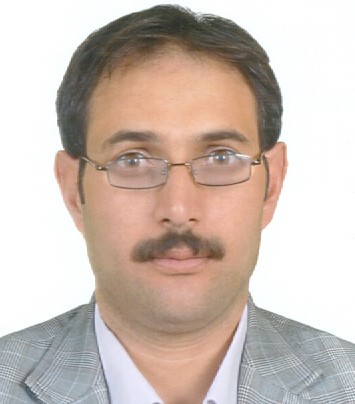 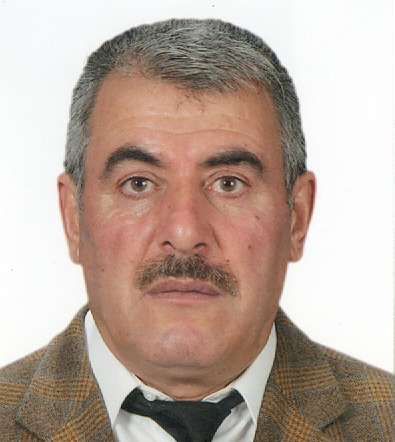 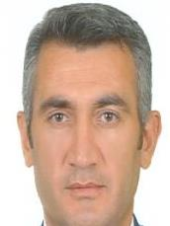 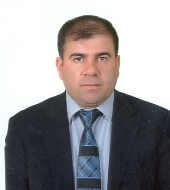 Murat VURALReşat KÜÇÜKKENANLütfi DEMİRKOLRESUL CAN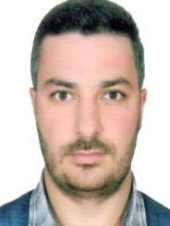 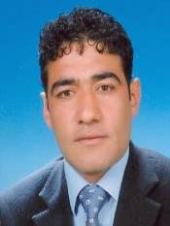 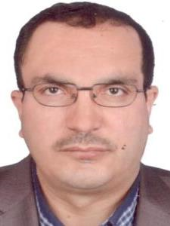 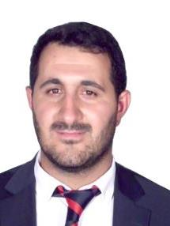 Erkan AKITurgay ELİFOĞULLARIÖmer YILDIZEmre KARA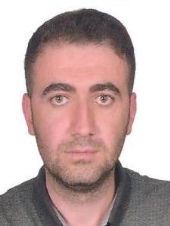 Akif KAÇMAZ